Name of Journal: World Journal of GastroenterologyManuscript NO: 40077Manuscript type: REVIEWCalcium-sensing receptor in colorectal inflammation and cancer: Current insights and future perspectivesIamartino L et al. CaSR in colorectal inflammation and cancerLuca Iamartino, Taha Elajnaf, Enikö Kallay, Martin SchepelmannLuca Iamartino, Taha Elajnaf, Enikö Kallay, Martin Schepelmann, Department of Pathophysiology and Allergy Research, Medical University of Vienna, Vienna 1090, AustriaORCID number: Luca Iamartino (0000-0003-0794-3565); Taha Elajnaf (0000-0002-7293-254X); Enikö Kallay (0000-0002-4996-0104); Martin Schepelmann (0000-0002-7017-5426).Author contributions: Iamartino L and Elajnaf T contributed equally to this paper with literature review, tables, drafting, and revision of the manuscript; Iamartino L drew the figures; Kallay E contributed to this paper with conception, revision and editing of the manuscript; Schepelmann M contributed to this paper with literature review, conception, drafting, revision and editing of the manuscript; all authors approved the final version.Supported by the European Union’s Horizon 2020 research and innovation programme, No. 675228; and the Austrian Science Fund (FWF), No. P 29948-B28.Conflict-of-interest statement: No potential conflicts of interest.Open-Access: This article is an open-access article which was selected by an in-house editor and fully peer-reviewed by external reviewers. It is distributed in accordance with the Creative Commons Attribution Non Commercial (CC BY-NC 4.0) license, which permits others to distribute, remix, adapt, build upon this work non-commercially, and license their derivative works on different terms, provided the original work is properly cited and the use is non-commercial. See: http://creativecommons.org/licenses/by-nc/4.0/Manuscript source: Invited manuscriptCorrespondence to: Martin Schepelmann, PhD, Postdoctoral Fellow, Department of Pathophysiology and Allergy Research, Medical University of Vienna, Währinger Gürtel 18-20, Vienna 1090, Austria. martin.schepelmann@meduniwien.ac.atTelephone: +61-743-14040051230Fax: +61-743-14040051300Received: May 30, 2018Peer-review started: May 30, 2018First decision: July 6, 2018Revised: July 11, 2018Accepted: August 1, 2018Article in press:Published online:AbstractThe extracellular calcium-sensing receptor (CaSR) is best known for its action in the parathyroid gland and kidneys where it controls body calcium homeostasis. However, the CaSR has different roles in the gastrointestinal tract, where it is ubiquitously expressed. In the colon, the CaSR is involved in controlling multiple mechanisms, including fluid transport, inflammation, cell proliferation and differentiation. Although the expression pattern and functions of the CaSR in the colonic microenvironment are far from being completely understood, evidence has been accumulating that the CaSR might play a protective role against both colonic inflammation and colorectal cancer. For example, CaSR agonists such as dipeptides have been suggested to reduce colonic inflammation, while dietary calcium was shown to reduce the risk of colorectal cancer. CaSR expression is lost in colonic malignancies, indicating that the CaSR is a biomarker for colonic cancer progression. This dual anti-inflammatory and anti-tumourigenic role of the CaSR makes it especially interesting in colitis-associated colorectal cancer. In this review, we describe the clinical and experimental evidence for the role of the CaSR in colonic inflammation and colorectal cancer, the intracellular signalling pathways which are putatively involved in these actions, and the possibilities to exploit these actions of the CaSR for future therapies of colonic inflammation and cancer.Key words: Calcium-sensing receptor; Calcium-sensing receptor; Colon; Cancer; Inflammation; Calcimimetics; Calcilytics© The Author(s) 2018. Published by Baishideng Publishing Group Inc. All rights reserved.Core tip: The extracellular calcium-sensing receptor (CaSR) is best known for its roles in maintaining body calcium homeostasis, but it is also expressed in the intestines, where it is assumed to be involved in pathologies such as inflammatory bowel disease and colorectal cancer. It has been suggested to act as a tumour suppressor in colorectal tumourigenesis. In this review we highlight the evidence for the anti-inflammatory and anti-tumourigenic roles of the CaSR, its signalling pathways, and its potential for future use as a drug target in the context of inflammatory bowel disease and colorectal cancer.Iamartino L, Elajnaf T, Kallay E, Schepelmann M. Calcium-sensing receptor in colorectal inflammation and cancer: Current insights and future perspectives. World J Gastroenterol 2018; In pressINTRODUCTIONExtracellular calcium-sensing receptorThe extracellular calcium-sensing receptor (CaSR) was first identified in bovine parathyroid cells. It is a G-protein-coupled receptor (GPCR) that is activated by extracellular calcium (Ca2+), which acts as first messenger of the CaSR signalling cascade[1]. The main physiological role of the CaSR is to control serum Ca2+ levels through regulating the synthesis and secretion of parathyroid hormone (PTH), which acts directly on the kidneys, bones and indirectly on the intestines to maintain normocalcaemia[2]. Therefore, the CaSR acts as a “calciostat” which maintains serum Ca2+ concentration within a tight range (1.1–1.3 mM free ionised Ca2+) and is expressed in calcitropic tissues, such as parathyroid glands, kidneys and bone. In addition to its pivotal role in maintaining serum Ca2+ homeostasis, the CaSR also regulates non-calcitropic functions, such as gene expression, smooth muscle contraction, differentiation, proliferation, inflammation, and ion channel activity in other tissues, such as the colon, liver, vasculature, lung, pancreas, brain and the placenta[3-6]. The CaSR is also expressed along the entire gastrointestinal (GI) tract and regulates various functions in the intestines. These include dual regulation of fluid transport, where it stimulates Cl- and short chain fatty acid-dependent HCO3- secretion, but inhibits cyclic adenosine monophosphate (cAMP)-dependent HCO3- secretion[7]. In addition, the CaSR is expressed in the myenteric plexi where it regulates gut motility[8]. It also acts as a nutrient sensor for digestion products[9], such as amino acids. Additionally, it plays a role in intestinal inflammation and in the maintenance of gut microbiota and immune homeostasis[10]. The CaSR is a multifaceted GPCR that couples to several heterotrimeric G proteins. It modulates signalling pathways downstream of Gq/11, Gi/o, G12/13[11] and in specific cell contexts Gs[12]. Signalling output by the CaSR is also ligand-dependent as well as cell-type specific, thus adding to the diversity of the CaSR-mediated signalling pathways. Table 1[5,16-26] shows examples of both naturally occurring and synthetic CaSR ligands and their reported direct effects on inflammation and cancer in vivo.Mutations in the CASR gene result in Ca2+ homeostasis-related diseases, including familial hypocalciuric hypercalcaemia (FHH1) and neonatal severe hyperparathyroidism (NSHPT), both of which are caused by inactivating mutations, as well as autosomal dominant hypocalcaemia (ADH1), which is caused by activating mutations (for review see[27]). Such disease causing mutations result in altered signalling output by the receptor and/or reduced cell surface expression[28]. In the intestines, more focus is directed towards the CaSR as a therapeutic target for intestinal diseases including diarrhoea, inflammatory bowel disease and colorectal cancer. In the colon, loss of CaSR expression is associated with colonic tumourigenesis[29]. In addition, clinical trials show that Ca2+ intake can favourably modulate normal colon tissue and circulating inflammation biomarkers for risk of colorectal neoplasms in sporadic colorectal adenoma patients[17]. This has led to the hypothesis that the CaSR plays a role in cancer prevention. In the following sections, we highlight the role of the CaSR in intestinal inflammation and colorectal cancer.ROLE OF THE CaSR IN INFLAMMATIONThe CaSR is expressed in a wide range of inflammation-associated cell types where it regulates various functions. It is expressed in immune cells including macrophages, eosinophils and monocytes[5,30,31]. In these CaSR-expressing human and murine circulating monocytes, extracellular Ca2+ induces a chemokinetic effect[32]. The CaSR is also implicated in immune regulation where it plays a dual role: as a responder to inflammatory cytokine release on the one hand, and as a promotor of inflammation on the other. The link between the CaSR and inflammation has been explored in several studies. In vitro, inflammatory cytokines upregulate the CaSR expression in various cell types through defined response elements on the CASR gene[33,34]. In vivo studies also suggest a link between inflammatory cytokines and the CaSR, as intraperitoneal injection of IL1β and IL6 reduced PTH and 1,25(OH)2D3 levels followed by a decrease in serum Ca2+[33,35]. Furthermore, clinical studies show that hypocalcaemia occurs in critically ill patients where plasma inflammatory cytokines levels are increased[36]. In addition, the expression of the CaSR is increased in monocytes from rheumatoid arthritis patients with severe coronary artery calcification[37]. Inflammatory pathways regulated by the CaSRThe CaSR regulates diverse and intricate signalling networks and this regulation is tissue-, and ligand-dependent. In murine macrophages, the CaSR activates the NACHT, LRR and PYD domains-containing protein 3 (NLRP3) inflammasome through a mechanism that involves increased intracellular Ca2+ and decreased cAMP levels[38]. Moreover, the CaSR regulates polymorphonuclear neutrophil function through a mechanism that likely involves the NFκB pathway[39]. The mechanism by which L-tryptophan, L-valine and glutamyl dipeptides mediate the CaSR-dependent inhibition of pro-inflammatory cytokine secretion in colonocytes appears to require β-arrestin 2[20,21]. Moreover, in the thick ascending limb of the kidneys, the CaSR has been shown to induce TNF-α-dependent cyclooxygenase 2 expression and prostaglandin E2 synthesis via a Gi-dependent mechanism[40]. However, the exact mechanism by which the CaSR regulates inflammation is still unclear and needs further investigation.Tissue-specific roles of the CaSR in inflammationInterestingly, regulation of inflammation by the CaSR appears to be tissue-dependent. One example is the pivotal role of the CaSR in airway hyperresponsiveness and inflammation in allergic asthma. Studies on mice show that the calcilytic NPS-2143 ameliorates the severity of allergen-induced airway hyperresponsiveness[5]. In agreement with that, NPS-2143 was also shown by an independent group to be protective against lipopolysaccharide-induced pulmonary inflammation[26] and against inflammation caused in cigarette smoke extract-stimulated airway epithelial cells[25]. The CaSR plays a pro-inflammatory role also in human adipose cells and adipose tissue, where it induced the expression of inflammatory cytokines in[41]. Paradoxically, in the intestines the CaSR has been suggested by several studies to play an anti-inflammatory role. Below, we highlight the evidence for the anti-inflammatory effects of the CaSR in the intestines and the potential to exploit it for nutraceutical and pharmaceutical intervention. CaSR IN INTESTINAL INFLAMMATION In vivo anti-inflammatory effects of the intestinal CaSR Evidence supporting the role of the CaSR in intestinal inflammation comes from a study in an intestinal epithelial cell-specific CaSR knockout mouse model. This study showed that deletion of the CaSR from the intestinal epithelial cells diminished intestinal barrier integrity, altered the composition of the gut microbiota and induced stimulatory inflammatory responses[42]. These intestine specific CaSR knock-out mice were more susceptible to dextran sulphate sodium (DSS)-induced inflammation leading to colitis, which is a model for chemically induced inflammation in rodents. Ex vivo assessment of intestinal permeability revealed that in the knockout mice the paracellular transport pathway was impaired. Consistent with that observation, the colonic expression of tight junction proteins, particularly claudin-2 was reduced in knockout mice, while the expression of myosin light-chain kinase-1, an enzyme that controls contractility of the perijunctional actomyosin rings and epithelial permeability, was significantly increased[42]. No significant differences were seen between the overall richness and diversity of the gut microbiota between the knockout and wild type littermates, yet the bacterial composition was significantly changed. Moreover, intestine specific CaSR knockout mice had significantly lower epithelial expression of Reg3β and Reg3γ that encode secreted C-type lectins, which bind and protect against translocation and dissemination of bacteria. Furthermore, gene array analysis revealed increased expression of inflammatory cytokines including IL-1R in the distal colons of the intestinal epithelium-specific CaSR knockout mice, as well as in their colonic CD4+ and CD8+ T lymphocytes. In addition, a marked increase in NFκB-dependent genes was observed in the knock-out mice. The expression of programmed cell death protein 1 (PD-1) was significantly enhanced in colonic CD4+ and CD8+ T cells[42].Similarly, recent studies support the anti-inflammatory role of the CaSR in a DSS-colitis mouse model, where poly-L-lysine and glutamyl dipeptides, orthosteric agonists of the CaSR, reduced inflammation. These anti-inflammatory effects were suggested to be dependent on the CaSR as, their effect was reduced by the intravenous administration of the calcilytic NPS-2143[20,21]. Whether this inhibition of the anti-inflammatory effects was due to the systemic actions of the calcilytic or due to a direct action of the drug at the inflamed tissue is yet unknown. Studies assessing whether the expression level of the CaSR is affected by the chronic inflammation of the intestine in human patients suffering from inflammatory bowel disease are still outstanding. Mechanisms by which the CaSR putatively modulates colonic inflammationStudies on colon cancer cell lines using CaSR agonists and allosteric modulators suggested that the CaSR influences the production of inflammatory cytokines induced by tumour necrosis factor α (TNF-α). L-tryptophan and L-valine inhibited interleukin 8 (IL-8) secretion in both Caco-2 and HT-29 colon cancer cell lines. The effect was reversed by the calcilytic NPS-2143[20]. In addition, glutamyl dipeptides inhibited pro-inflammatory cytokines and chemokines including IL-8, IL-6, and IL-1β, while increasing the expression of the anti-inflammatory IL-10 in Caco-2 cells[21]. However, it was reported that the CaSR is not detectable in colon cancer cell lines, such as HT-29, which is also supported by evidence from independent studies indicating the scarcity of the CaSR in colon cancer tissue and cell lines[43]. Therefore, further validation is needed to confirm whether these anti-inflammatory effects are actually mediated via the CaSR. Of note, the inflammatory cytokines, such as TNF-α, IL-1β and IL-6 increased the expression of the CaSR at the mRNA and protein level in some colon cancer cell lines[34]. This was suggested to be a defence mechanism against inflammation in the intestines. However, this explanation will have to be carefully validated, as e.g., in lung epithelium, the CaSR expression is also increased in the inflamed tissue. There however, the increase (and indeed the CaSR itself) represent a rather pro-inflammatory mechanism, as inhibition of the CaSR markedly reduced airway inflammation and hyperresponsiveness[5]. Given that Inflammation is a high risk factor for colorectal cancer, it is imperative to ask the question: is there a causal relationship between activation of the CaSR, reduced inflammation and the prevention of colorectal cancer? As of yet, this question remains unanswered. It is unclear whether dietary or pharmacological activation of the CaSR in the GI tract prevents inflammation in humans. It is also still unclear whether loss of the CaSR in colorectal tumours correlates with loss of its proposed anti-inflammatory effects. Moreover, it is noteworthy that the presence of inflammatory cytokines in the GI tract and their effect on the expression and/or function of the CaSR add to the complexity of the scenario in vivo. Nonetheless, inflammation is a key risk factor for colorectal cancer[44,45], thus targeting the CaSR for mitigating inflammation may very well contribute to colorectal cancer prevention in one fell swoop. Below, we summarise the evidence for the involvement of the CaSR in cancer and specifically colorectal cancer as well as its potential as a therapeutic target.ROLE OF THE CaSR IN CANCERThe CaSR plays a ying-yang role in tumours: while it is suggested to be an oncogene in breast and prostate tumours, in parathyroid, neuroblastoma and colorectal cancers it acts as tumour-suppressor[46-48]. The CaSR signals via multiple signalling pathways and is sensitive to many ligands, the (bio-) availability of which varies among tissues. The different ligands and different signalling pathways can generate a tissue-specific CaSR response, justifying this dual behaviour during cancer development. Table 2[3,19,29,49-72] summarises the different roles of the CaSR in various types of cancer.CaSR acts both as oncogene and tumour suppressorThe CaSR was implicated in the promotion of metastases from breast, prostate, and kidney tumours, thus acting as an oncogene in these tissues. Its oncogenic role if often mediated by parathyroid hormone related peptide (PTHrP).Breast cancer has a tendency to form metastases in particular in the bones[73]. Metastases originated from breast tumours promote bone resorption which, in turn, causes the release of trophic factors (e.g., TGF-β and IGF1) that stimulate tumour cell growth, thus forming a vicious circle. Osteolysis is driven by osteoclasts that are activated by PTHrP, which is synthesised and released from breast cancer cells[3,74,75]. The CaSR, highly expressed in metastatic breast cancer cells[53], stimulates PTHrP release, contributing thereby to bone degradation[54]. A recent study revealed that cancer cells overexpressing the CaSR had a higher osteolytic potential compared with untransfected cells[57]. Therefore, the CaSR could be a predictive marker for bone metastasis and for the patient’s poor prognosis.Like breast cancers, prostate neoplastic lesions have a high capacity to form metastasis in the bone. Highly aggressive prostate cancer cells, such as PC-3, express the CaSR[50] while there is no evidence of CaSR expression in normal prostate tissue[3]. A cohort study, analysing 1241 prostate cancer patients, found that expression of the CaSR correlated positively with tumour lethality[76].Although dietary calcium has been suggested to have beneficial effects on the digestive tract as being preventative against colorectal cancer, a recent study pointed out a controversial effect of calcium on gastric cancer development. Xie et al[49], have shown that calcium-activated CaSR promoted gastric cancer cell proliferation and metastasis. Thus, CaSR is suggested to act as an oncogene in the upper part of the gastro-intestinal tract, whereas it seems to act as a tumour suppressor in the lower gastro-intestinal tract (see below) although further studies are required to confirm this hypothesis.In other cancers like parathyroid cancers, neuroblastoma and colorectal cancer the receptor acts as a tumour suppressor. In parathyroid tumours CaSR expression is inversely correlated with tumour development. CaSR mRNA expression is reduced in parathyroid adenomas and hyperplasias as compared with normal parathyroid tissue and it is lost in parathyroid carcinoma[65]. In the nervous system, the CaSR is expressed during the differentiation of neurons and glial cells[77,78]. In neuroblastoma, CaSR expression is positively correlated with neuroblast differentiation and low clinical risk, while undifferentiated and malignant neuroblastomas are CaSR-negative[79]. Indeed, ectopic re-expression of the CaSR in MYCN-amplified neuroblastoma cells, which are normally CaSR negative, reduced xenograft growth[71]. In addition, treatment with cinacalcet, a positive allosteric modulator of the CaSR, was able to induce the expression of differentiation markers, to inhibit cell proliferation in vitro and the growth of mouse tumour xenografts in vivo[22]. Another organ in which the CaSR acts as tumour suppressor is the colon. CaSR IN COLORECTAL CANCER The physiological role of the colon is to process and absorb undigested nutrients absorb electrolytes and water and to excrete waste products via the rectum. As it is a highly renewable tissue, it is prone to malignant transformation. Colorectal cancer (CRC) is one of the most recurrent type of malignancies in the western countries and accounts for over 1,2 million of new cases per year[80]. Colorectal tumourigenesis is a complex mechanism developing from the alteration of different molecular processes that control gene expression, cell cycle and apoptosis, which are affected by genetic (e.g., APC mutation), environmental (e.g., diet, alcohol abuse, cigarette smoking, etc.), microbial and inflammatory cues that either activate oncogenes or repress tumour suppressors leading then to tumour development (Figure 1[81,82]). As mentioned above, colonic inflammation is a risk factor for developing colorectal cancer. Chronic intestinal inflammatory diseases such as Crohn’s disease and ulcerative colitis often lead to colorectal cancer through a process called colitis-associated carcinogenesis (CAC). Similarly to (spontaneous) CRC, CAC leads to genome instability, targeting tumour suppressors and DNA repair mechanisms. However, CRC and CAC differ for prevalence and sequential-timing of the changes in biomarkers during their pathogenesis[83]. CAC is often accompanied by the alteration of the gut microbiota (dysbiosis). Commensal bacteria (eubionts) help to metabolise undigested food, modulating also the immune system of the digestive tract. On the other hand, pathogenic bacteria can trigger an immune response that, in the worst case, can lead to chronic colitis and other inflammatory bowel diseases[84]. As detailed above, the CaSR has been implicated in affecting gut microbiota, and the expression of inflammatory cytokines and thus might play a protective role against the development of CAC by protecting from the deleterious effects of inflammation. EpidemiologyIn 1985, a small trial demonstrated for the first time that calcium regulates colonocyte proliferation[85]. In the same year, Garland et al[16] published a retrospective study showing that diets with high calcium content lower the risk of developing colorectal tumours. In the following years, several cohort studies and animal experiments supported the theory that diets rich in calcium and vitamin D prevent the development of colon hyperplasia and cancer - in contrast to western diets with high fat and low calcium and fibre content[86-88]. Meta-analyses have since reported that high Ca2+ intake (more than 1, 4 mg/d), independent of its source, lowers the risk of CRC, in particular in the distal colon[89,90]. Indeed, the evidence for the protective actions of high levels of dietary calcium intake (dairy products) or calcium supplements were rated to be “probably strong” by the World Cancer Research Fund in its most recent update of 2017[91].Numerous studies have suggested that there is a close interaction between the CaSR and calcium and its protective action against CRC. A randomized clinical trial found that dietary calcium supplementation increased the expression of the CaSR in the colonic mucosa[92]. In a meta-analysis, Yang et al[93] showed that while dietary calcium reduced the risk of developing CaSR positive tumours, the risk for CaSR negative ones remained unchanged, suggesting that dietary calcium exerts its anti-tumourigenic properties via CaSR. A recent study demonstrated that CaSR expression in the tumours correlated with a reduced risk of mortality, indicating that CaSR expression might be a biomarker for positive prognosis[94]. CaSR localisation in the intestineA common agreement on the pattern of CaSR localization in the intestine is still missing. Whitfield suggested that the Ca2+ concentration is unevenly distributed along the colonic crypts, with low levels found at the bottom of the crypts and higher levels at the top. In this way, Ca2+ could exert its pro-differentiating and anti-proliferative effects only in the upper part of the crypts where the post-differentiated mature colonocytes are localised. CaSR activation would follow this concentration gradient along the crypts. Stronger activation of the CaSR at the top and weaker activation at the bottom could thus provide a physiological rationale for why the CaSR would inhibit proliferation on the differentiated top but allow proliferation at the rapidly dividing bottom of the crypts[95]. It was also suggested that this Ca2+ gradient influences CaSR expression itself, in addition to the receptor’s activation[46]. This theory is supported by the studies of Chakrabarty et al[96] who have found CaSR protein to be expressed only in the upper half of the crypts of human colon cancer biopsies. However, the actual expression pattern of the CaSR in the colon is still under debate. Contrary to the findings by Chakrabarty et al[96], Sheinin et al[97] have found CaSR expression only in the enteroendocrine cells of human colonic mucosa[97], whereas Cheng et al[8]. have found the CaSR in the enteric nervous system and in the apical and basolateral side of the crypts of rat colons[8,98]. Further studies are therefore required to determine accurately the location of the CaSR in the colon and whether this expression pattern is dependent on factors like diet, age, etc. We know that CaSR expression is lost in tumour cells. While it is still found in pre-neoplastic lesions, expression of the CaSR is lost in poorly differentiated tumours[29,96,99,100]. However, whether this loss is cause or effect of the tumourigenesis is still unknown. CaSR down-regulation in CRCEpigenetic aberrancies play a major role in tumour malignancy in general and thereby also in colorectal cancer[101]. CaSR expression is affected by repressive epigenetic marks in malignant colorectal lesions. The promoter region of the CaSR contains a large CpG island which is highly methylated in colorectal tumours. CaSR expression could be partially restored in colorectal cancer cell lines by the administration of 5-aza-2'-deoxycytidine, an inhibitor of DNA methylation. This effect was further enhanced with the addition of histone deacetylase inhibitors, suggesting that in the CaSR promoter regions the acetylation of histones is reduced and, therefore, the chromatin has a less permissive structure that hinders the recruitment of the transcription machinery[29,102]. The level of CaSR methylation is increasing from hyperplastic polyps and adenomas to lymph node metastases in parallel with the reduction of the receptor’s expression[102]. However, this is not a general mechanism, as in parathyroid tumours no hypermethylation of the CaSR locus was found[64,103].Non-coding RNAs, such as miRNAs, also regulate CaSR expression in colorectal tumours. Different studies found that miR-21, miR-135a, miR-135b, miR-145, miR-146b and miR-503 inhibited CaSR expression in CRC cell lines and therefore constitute potential targets for restoring CaSR mRNA level[61,104,105]. So far, no CaSR mutations have been found that would promote tumour development in the intestine[48], although several SNPs (e.g., Q1011E, A986S, R990G) might increase colorectal cancer susceptibility although their contribution is controversial[106-109]. It is important to fully understand the molecular mechanisms that drive CaSR loss during colorectal carcinogenesis and whether this loss could be reverted or prevented and whether such an action would be beneficial for patient prognosis, pointing towards the CaSR as potential therapeutic target for a novel anti CRC therapy or prevention.Evidence and molecular pathways for the anti-tumourigenic actions of the CaSRMouse models of systemic CaSR knock-out are not viable or die shortly after birth due to severe hyperparathyroidism and hypercalcemia[110]. However knocking out PTH rescues the lethal CaSR-/- phenotype in the PTH double knock-out (PTH-/- CaSR-/-) mouse model[111]. The colonic mucosa of the PTH-/- CaSR-/- mice as well as that of the intestinal epithelium-specific CaSR knock-out mouse model show signs of hyperproliferation. These mice develop pre-malignant intestinal lesions and are highly susceptible to the carcinogen azoxymethane (AOM)[112].The intestines of these mice are often inflamed and express pro-inflammatory markers. Furthermore, PTH-/- CaSR-/- mice are highly sensitive to DSS induced inflammation as well, suggesting a possible role of the CaSR as an anti-inflammatory factor[42,112].Overexpression of the exogenous CaSR in colon cancer cell lines induced cellular differentiation and apoptosis, and inhibited proliferation and invasion capacity in these transfected cells. Presence of the CaSR repressed expression of stem cells markers, re-established the expression of E-cadherin and inhibited epithelial to mesenchymal transition, a process exploited by cancer cells to form metastases[47,59]. Ca2+ exerts its antitumourigenic function not only by binding and precipitating toxic agents such as secondary bile acids and fatty acids but also by modulating different cellular mechanisms such as proliferation, differentiation and apoptosis, potentially via the CaSR[3,100,113,114]. The mechanism involves inhibition of c-myc, upregulation of E-cadherin and inhibition of the canonical wnt-signalling pathway[99,100,115]. A recent study reported that Ca2+ inhibited the expression of replication-licensing factors in a CaSR dependent manner[60]. Both colorectal cancer cell lines and CaSR-deficient mice show that loss of the CaSR causes a higher recruitment of -catenin into the nucleus, thus sustaining a proliferative Wnt pathway[59,112,116]. However, some studies have discovered that the CaSR is able to activate the non-canonical Wnt pathway involving the interaction between Wnt5a and its receptor, Ror2 (receptor tyrosine kinase-like orphan receptor 2). Wnt5a/Ror2 counteracts the proliferative signalling of Wnt/-catenin, recruiting the ubiquitin ligase Siah2, which, in turn, degrades -catenin. In myofibroblasts, CaSR activation induces the secretion of Wnt5a, while, in colonic epithelia CaSR increases the expression of Ror2[62]. Thus, the CaSR might stimulate the Wnt5a/Ror2 paracrine pathway which inhibits colonic proliferation, interfering with Wnt/-catenin, and seems to promote the expression of colonic differentiation markers such as sucrase-isomaltase, caudal type homeobox 2 and villin[62,117,118]. CaSR pathways could potentially interact with many cellular processes in preventing or counteracting tumour development and progression. In this context, the existence of a cross talk between the CaSR and the vitamin D system has been suggested. It seems that both pathways converge in the modulation of the Wnt signalling to control colonocyte proliferation. Moreover, vitamin D seems to regulate CaSR transcription[119,120] through regulatory elements present in the CaSR promoter, which are recognized by the transcription factor vitamin D receptor. Indeed, a high vitamin D (2500 IU/kg) diet over 5 weeks more than doubled the expression of the CaSR in the colon mucosa of mice[121,122]. As of yet, a detailed description of CaSR signalling in the intestine is still missing. Given the fact that the CaSR is able to sense not only Ca2+, but also polyamines and amino acids, which are highly abundant in the intestinal lumen through the food, and that ligand based signalling is a known feature of the CaSR[3], it is possible that the CaSR could activate different down-stream signals depending on these specific ligands also in the colon. Potential mechanisms by which the CaSR could affect inflammation and CRC are summed up in Figure 2 but a detailed map of the molecular pathways that the CaSR activates in the gut is still missing. This would allow researchers to discover potential therapeutic targets for counteracting intestinal tumourigenesis. FUTURE PERSPECTIVES - THE CaSR AS A DRUGGABLE TARGET IN THE COLONThe CaSR is considered to prevent or counteract intestinal carcinogenesis and inflammation. Thus, the CaSR might constitute a promising therapeutic target for the treatment of colorectal cancer and of inflammatory bowel diseases. Dietary Ca2+ supplementation reduces the risk for developing colorectal cancer and studies have shown the beneficial effects of CaSR agonists, such as dipeptides, polyamines for preventing colonic inflammation and cancer. As chronic inflammation is a risk factor for colorectal cancer, the CaSR might actually be a link that connects the beneficial effect of Ca2+ in preventing both inflammation and cancer in the colon. Indeed, these roles of the CaSR indicate that activating the CaSR, or in the case of CRC also restoring CaSR expression – or preventing its loss - might be an important way for treating or preventing colonic inflammation, CRC, and, especially, CAC. However, a direct pharmacological intervention targeting the CaSR in colonic inflammation or colorectal cancer is still missing. Further research will be required for finding and evaluating means to restore or prevent the loss of the expression of the CaSR during carcinogenesis. One such mean could be the use of pharmacological CaSR activators, the calcimimetics. In addition to their action as allosteric agonists of the CaSR, calcimimetics also act as so called “pharmacochaperones” for the CaSR. They stabilise the expression of the CaSR, preventing the receptor’s degradation. At the same time, they increase trafficking of the CaSR from its intracellular reservoirs into the cell membrane[123,124]. As of yet, there are no data for the efficacy of calcimimetics for the prevention / treatment of CRC or CAC. As the chronic inflammation is posing a high risk for developing CAC, preventative measures should be administrable over long periods of time and should therefore ideally elicit few or no systemic side effects. Recently a novel calcimimetic, GSK3004774, which is non-resorbable and thus has gut restricted effects has been published[125]. This compound could be useful for testing whether locally acting calcimimetics can elicit a preventive effect against intestinal inflammation, CRC and CAC without affecting systemic calcium homeostasis.Known side effects of the FDA-approved calcimimetic cinacalcet treatment include hypocalcaemia and, notably, nausea[126]. Whether these gastrointestinal tract-related side effects are elicited via the systemic actions of the drug or a direct effect of the drug on the gastrointestinal organs is unclear. In addition, calcimimetics have been shown to actually enhance inflammation in other epithelial tissues, e.g., the lung, while calcilytics, antagonists of the CaSR, ameliorated the inflammation. In this context, the CaSR also promoted the activation of the immune system and showed a general pro-inflammatory action[5]. Whether these in vivo effects - in the complex context of immune-cells, inflamed tissue and cytokines - are tissue specific or related to a ubiquitous activation of CaSR-bearing lymphocytes is unclear. Taken together, these considerations do not allow the drawing of a definite conclusion for a potential treatment of colonic inflammation or cancer with pharmacological CaSR modulators alone or in combination with conventional or targeted chemotherapies. Extensive future studies will be required to satisfactorily answer all these questions.CONCLUSIONThe CaSR emerges as a direct player in colonic inflammation and cancer development. Current evidence suggest that the activation of the CaSR reduces the risk for both diseases, the strongest evidence being that dietary Ca2+ reduces the risk for CRC and that this effect is apparently mediated by the CaSR while expression of the CaSR is lost during tumourigenesis and progression of CRC. Making direct use of the CaSR as a drug target to reduce or prevent colonic inflammation and at the same time prevent colonic tumourigenesis seems a promising strategy, especially for CAC, where a dietary or pharmacological intervention could hit two birds with one stone, as it were. Future studies will be needed to address where exactly the receptor is expressed in the colonic microenvironment, which signalling pathways are mediated by the CaSR in the settings of inflammation and cancer in vivo, and whether these actions of the CaSR can be exploited for therapy and prevention.REFERENCES1 Brown EM, Gamba G, Riccardi D, Lombardi M, Butters R, Kifor O, Sun A, Hediger MA, Lytton J, Hebert SC. Cloning and characterization of an extracellular Ca(2+)-sensing receptor from bovine parathyroid. Nature 1993; 366: 575-580 [PMID: 8255296 DOI: 10.1038/366575a0]2 Conigrave AD. The Calcium-Sensing Receptor and the Parathyroid: Past, Present, Future. Front Physiol 2016; 7: 563 [PMID: 28018229 DOI: 10.3389/fphys.2016.00563]3 Brennan SC, Thiem U, Roth S, Aggarwal A, Fetahu ISh, Tennakoon S, Gomes AR, Brandi ML, Bruggeman F, Mentaverri R, Riccardi D, Kallay E. Calcium sensing receptor signalling in physiology and cancer. Biochim Biophys Acta 2013; 1833: 1732-1744 [PMID: 23267858 DOI: 10.1016/j.bbamcr.2012.12.011]4 Schepelmann M, Yarova PL, Lopez-Fernandez I, Davies TS, Brennan SC, Edwards PJ, Aggarwal A, Graça J, Rietdorf K, Matchkov V, Fenton RA, Chang W, Krssak M, Stewart A, Broadley KJ, Ward DT, Price SA, Edwards DH, Kemp PJ, Riccardi D. The vascular Ca2+-sensing receptor regulates blood vessel tone and blood pressure. Am J Physiol Cell Physiol 2016; 310: C193-C204 [PMID: 26538090 DOI: 10.1152/ajpcell.00248.2015]5 Yarova PL, Stewart AL, Sathish V, Britt RD Jr, Thompson MA, P Lowe AP, Freeman M, Aravamudan B, Kita H, Brennan SC, Schepelmann M, Davies T, Yung S, Cholisoh Z, Kidd EJ, Ford WR, Broadley KJ, Rietdorf K, Chang W, Bin Khayat ME, Ward DT, Corrigan CJ, T Ward JP, Kemp PJ, Pabelick CM, Prakash YS, Riccardi D. Calcium-sensing receptor antagonists abrogate airway hyperresponsiveness and inflammation in allergic asthma. Sci Transl Med 2015; 7: 284ra60 [PMID: 25904744 DOI: 10.1126/scitranslmed.aaa0282]6 Lopez-Fernandez I, Schepelmann M, Brennan SC, Yarova PL, Riccardi D. The calcium-sensing receptor: one of a kind. Exp Physiol 2015; 100: 1392-1399 [PMID: 26105576 DOI: 10.1113/EP085137]7 Tang L, Peng M, Liu L, Chang W, Binder HJ, Cheng SX. Calcium-sensing receptor stimulates Cl(-)- and SCFA-dependent but inhibits cAMP-dependent HCO3(-) secretion in colon. Am J Physiol Gastrointest Liver Physiol 2015; 308: G874-G883 [PMID: 25792563 DOI: 10.1152/ajpgi.00341.2014]8 Cheng SX. Calcium-sensing receptor inhibits secretagogue-induced electrolyte secretion by intestine via the enteric nervous system. Am J Physiol Gastrointest Liver Physiol 2012; 303: G60-G70 [PMID: 22517767 DOI: 10.1152/ajpgi.00425.2011]9 Brennan SC, Davies TS, Schepelmann M, Riccardi D. Emerging roles of the extracellular calcium-sensing receptor in nutrient sensing: control of taste modulation and intestinal hormone secretion. Br J Nutr 2014; 111 Suppl 1: S16-S22 [PMID: 24382107 DOI: 10.1017/S0007114513002250]10 Owen JL, Cheng SX, Ge Y, Sahay B, Mohamadzadeh M. The role of the calcium-sensing receptor in gastrointestinal inflammation. Semin Cell Dev Biol 2016; 49: 44-51 [PMID: 26709005 DOI: 10.1016/j.semcdb.2015.10.040]11 Conigrave AD, Ward DT. Calcium-sensing receptor (CaSR): pharmacological properties and signaling pathways. Best Pract Res Clin Endocrinol Metab 2013; 27: 315-331 [PMID: 23856262 DOI: 10.1016/j.beem.2013.05.010]12 Mamillapalli R, VanHouten J, Zawalich W, Wysolmerski J. Switching of G-protein usage by the calcium-sensing receptor reverses its effect on parathyroid hormone-related protein secretion in normal versus malignant breast cells. J Biol Chem 2008; 283: 24435-24447 [PMID: 18621740 DOI: 10.1074/jbc.M801738200]13 Widler L. Calcilytics: antagonists of the calcium-sensing receptor for the treatment of osteoporosis. Future Med Chem 2011; 3: 535-547 [PMID: 21526895 DOI: 10.4155/fmc.11.17]14 Colella M, Gerbino A, Hofer AM, Curci S. Recent advances in understanding the extracellular calcium-sensing receptor. F1000Res 2016; 5 [PMID: 27803801 DOI: 10.12688/f1000research.8963.1]15 Ward DT, Riccardi D. New concepts in calcium-sensing receptor pharmacology and signalling. Br J Pharmacol 2012; 165: 35-48 [PMID: 21627634 DOI: 10.1111/j.1476-5381.2011.01511.x]16 K.Heilbrun L, Noumara A, Hankin JH, Stemmermann GN. Dietary Vitamin D and Calcium and Risk of Colorectal Cancer. Lancet 1985; 925-92517 Bostick RM. Effects of supplemental vitamin D and calcium on normal colon tissue and circulating biomarkers of risk for colorectal neoplasms. J Steroid Biochem Mol Biol 2015; 148: 86-95 [PMID: 25597952 DOI: 10.1016/j.jsbmb.2015.01.010]18 Schepens MA, Schonewille AJ, Vink C, van Schothorst EM, Kramer E, Hendriks T, Brummer RJ, Keijer J, van der Meer R, Bovee-Oudenhoven IM. Supplemental calcium attenuates the colitis-related increase in diarrhea, intestinal permeability, and extracellular matrix breakdown in HLA-B27 transgenic rats. J Nutr 2009; 139: 1525-1533 [PMID: 19535420 DOI: 10.3945/jn.109.105205]19 Tang B, Chow JY, Dong TX, Yang SM, Lu DS, Carethers JM, Dong H. Calcium sensing receptor suppresses human pancreatic tumorigenesis through a novel NCX1/Ca(2+)/β-catenin signaling pathway. Cancer Lett 2016; 377: 44-54 [PMID: 27108064 DOI: 10.1016/j.canlet.2016.04.027]20 Mine Y, Zhang H. Anti-inflammatory Effects of Poly-L-lysine in Intestinal Mucosal System Mediated by Calcium-Sensing Receptor Activation. J Agric Food Chem 2015; 63: 10437-10447 [PMID: 26588227 DOI: 10.1021/acs.jafc.5b03812]21 Zhang H, Kovacs-Nolan J, Kodera T, Eto Y, Mine Y. γ-Glutamyl cysteine and γ-glutamyl valine inhibit TNF-α signaling in intestinal epithelial cells and reduce inflammation in a mouse model of colitis via allosteric activation of the calcium-sensing receptor. Biochim Biophys Acta 2015; 1852: 792-804 [PMID: 25558818 DOI: 10.1016/j.bbadis.2014.12.023]22 Rodríguez-Hernández CJ, Mateo-Lozano S, García M, Casalà C, Briansó F, Castrejón N, Rodríguez E, Suñol M, Carcaboso AM, Lavarino C, Mora J, de Torres C. Cinacalcet inhibits neuroblastoma tumor growth and upregulates cancer-testis antigens. Oncotarget 2016; 7: 16112-16129 [PMID: 26893368 DOI: 10.18632/oncotarget.7448]23 Asonitis N, Kassi E, Kokkinos M, Giovanopoulos I, Petychaki F, Gogas H. Hypercalcemia of malignancy treated with cinacalcet. Endocrinol Diabetes Metab Case Rep 2017; 2017 [PMID: 29399364 DOI: 10.1530/EDM-17-0118]24 Rothe HM, Liangos O, Biggar P, Petermann A, Ketteler M. Cinacalcet treatment of primary hyperparathyroidism. Int J Endocrinol 2011; 2011: 415719 [PMID: 21461394 DOI: 10.1155/2011/415719]25 Lee JW, Park JW, Kwon OK, Lee HJ, Jeong HG, Kim JH, Oh SR, Ahn KS. NPS2143 Inhibits MUC5AC and Proinflammatory Mediators in Cigarette Smoke Extract (CSE)-Stimulated Human Airway Epithelial Cells. Inflammation 2017; 40: 184-194 [PMID: 27866297 DOI: 10.1007/s10753-016-0468-2]26 Lee JW, Park HA, Kwon OK, Park JW, Lee G, Lee HJ, Lee SJ, Oh SR, Ahn KS. NPS 2143, a selective calcium-sensing receptor antagonist inhibits lipopolysaccharide-induced pulmonary inflammation. Mol Immunol 2017; 90: 150-157 [PMID: 28800474 DOI: 10.1016/j.molimm.2017.07.012]27 Brown EM, MacLeod RJ. Extracellular calcium sensing and extracellular calcium signaling. Physiol Rev 2001; 81: 239-297 [PMID: 11152759 DOI: 10.1152/physrev.2001.81.1.239]28 Leach K, Sexton PM, Christopoulos A, Conigrave AD. Engendering biased signalling from the calcium-sensing receptor for the pharmacotherapy of diverse disorders. Br J Pharmacol 2014; 171: 1142-1155 [PMID: 24111791 DOI: 10.1111/bph.12420]29 Fetahu IS, Höbaus J, Aggarwal A, Hummel DM, Tennakoon S, Mesteri I, Baumgartner-Parzer S, Kállay E. Calcium-sensing receptor silencing in colorectal cancer is associated with promoter hypermethylation and loss of acetylation on histone 3. Int J Cancer 2014; 135: 2014-2023 [PMID: 24691920 DOI: 10.1002/ijc.28856]30 Yamaguchi T, Kifor O, Chattopadhyay N, Bai M, Brown EM. Extracellular calcium (Ca2+o)-sensing receptor in a mouse monocyte-macrophage cell line (J774): potential mediator of the actions of Ca2+o on the function of J774 cells. J Bone Miner Res 1998; 13: 1390-1397 [PMID: 9738511 DOI: 10.1359/jbmr.1998.13.9.1390]31 Yamaguchi T, Olozak I, Chattopadhyay N, Butters RR, Kifor O, Scadden DT, Brown EM. Expression of extracellular calcium (Ca2+o)-sensing receptor in human peripheral blood monocytes. Biochem Biophys Res Commun 1998; 246: 501-506 [PMID: 9610391 DOI: 10.1006/bbrc.1998.8648]32 Olszak IT, Poznansky MC, Evans RH, Olson D, Kos C, Pollak MR, Brown EM, Scadden DT. Extracellular calcium elicits a chemokinetic response from monocytes in vitro and in vivo. J Clin Invest 2000; 105: 1299-1305 [PMID: 10792005 DOI: 10.1172/JCI9799]33 Canaff L, Hendy GN. Calcium-sensing receptor gene transcription is up-regulated by the proinflammatory cytokine, interleukin-1beta. Role of the NF-kappaB PATHWAY and kappaB elements. J Biol Chem 2005; 280: 14177-14188 [PMID: 15684428 DOI: 10.1074/jbc.M408587200]34 Fetahu IS, Hummel DM, Manhardt T, Aggarwal A, Baumgartner-Parzer S, Kállay E. Regulation of the calcium-sensing receptor expression by 1,25-dihydroxyvitamin D3, interleukin-6, and tumor necrosis factor alpha in colon cancer cells. J Steroid Biochem Mol Biol 2014; 144 Pt A: 228-231 [PMID: 24176760 DOI: 10.1016/j.jsbmb.2013.10.015]35 Canaff L, Zhou X, Hendy GN. The proinflammatory cytokine, interleukin-6, up-regulates calcium-sensing receptor gene transcription via Stat1/3 and Sp1/3. J Biol Chem 2008; 283: 13586-13600 [PMID: 18348986 DOI: 10.1074/jbc.M708087200]36 Zaloga GP. Hypocalcemia in critically ill patients. Crit Care Med 1992; 20: 251-262 [PMID: 1737459 DOI: 10.1097/00003246-199202000-00014]37 Paccou J, Boudot C, Renard C, Liabeuf S, Kamel S, Fardellone P, Massy Z, Brazier M, Mentaverri R. Total calcium-sensing receptor expression in circulating monocytes is increased in rheumatoid arthritis patients with severe coronary artery calcification. Arthritis Res Ther 2014; 16: 412 [PMID: 25134967 DOI: 10.1186/s13075-014-0412-5]38 Lee GS, Subramanian N, Kim AI, Aksentijevich I, Goldbach-Mansky R, Sacks DB, Germain RN, Kastner DL, Chae JJ. The calcium-sensing receptor regulates the NLRP3 inflammasome through Ca2+ and cAMP. Nature 2012; 492: 123-127 [PMID: 23143333 DOI: 10.1038/nature11588]39 Zhai TY, Cui BH, Zou L, Zeng JY, Gao S, Zhao Q, Wang Y, Xie WL, Sun YH. Expression and Role of the Calcium-Sensing Receptor in Rat Peripheral Blood Polymorphonuclear Neutrophils. Oxid Med Cell Longev 2017; 2017: 3869561 [PMID: 29081886 DOI: 10.1155/2017/3869561]40 Ferreri NR, Hao S, Pedraza PL, Escalante B, Vio CP. Eicosanoids and tumor necrosis factor-alpha in the kidney. Prostaglandins Other Lipid Mediat 2012; 98: 101-106 [PMID: 22101002 DOI: 10.1016/j.prostaglandins.2011.11.002]41 Cifuentes M, Fuentes C, Tobar N, Acevedo I, Villalobos E, Hugo E, Ben-Jonathan N, Reyes M. Calcium sensing receptor activation elevates proinflammatory factor expression in human adipose cells and adipose tissue. Mol Cell Endocrinol 2012; 361: 24-30 [PMID: 22449852 DOI: 10.1016/j.mce.2012.03.006]42 Cheng SX, Lightfoot YL, Yang T, Zadeh M, Tang L, Sahay B, Wang GP, Owen JL, Mohamadzadeh M. Epithelial CaSR deficiency alters intestinal integrity and promotes proinflammatory immune responses. FEBS Lett 2014; 588: 4158-4166 [PMID: 24842610 DOI: 10.1016/j.febslet.2014.05.007]43 Rey O, Young SH, Jacamo R, Moyer MP, Rozengurt E. Extracellular calcium sensing receptor stimulation in human colonic epithelial cells induces intracellular calcium oscillations and proliferation inhibition. J Cell Physiol 2010; 225: 73-83 [PMID: 20648625 DOI: 10.1002/jcp.22198]44 Mármol I, Sánchez-de-Diego C, Pradilla Dieste A, Cerrada E, Rodriguez Yoldi MJ. Colorectal Carcinoma: A General Overview and Future Perspectives in Colorectal Cancer. Int J Mol Sci 2017; 18 [PMID: 28106826 DOI: 10.3390/ijms18010197]45 Lukas M. Inflammatory bowel disease as a risk factor for colorectal cancer. Dig Dis 2010; 28: 619-624 [PMID: 21088413 DOI: 10.1159/000320276]46 Saidak Z, Mentaverri R, Brown EM. The role of the calcium-sensing receptor in the development and progression of cancer. Endocr Rev 2009; 30: 178-195 [PMID: 19237714 DOI: 10.1210/er.2008-0041]47 Aggarwal A, Prinz-Wohlgenannt M, Tennakoon S, Höbaus J, Boudot C, Mentaverri R, Brown EM, Baumgartner-Parzer S, Kállay E. The calcium-sensing receptor: A promising target for prevention of colorectal cancer. Biochim Biophys Acta 2015; 1853: 2158-2167 [PMID: 25701758 DOI: 10.1016/j.bbamcr.2015.02.011]48 Tennakoon S, Aggarwal A, Kállay E. The calcium-sensing receptor and the hallmarks of cancer. Biochim Biophys Acta 2016; 1863: 1398-1407 [PMID: 26608608 DOI: 10.1016/j.bbamcr.2015.11.017]49 Xie R, Xu J, Xiao Y, Wu J, Wan H, Tang B, Liu J, Fan Y, Wang S, Wu Y, Dong TX, Zhu MX, Carethers JM, Dong H, Yang S. Calcium Promotes Human Gastric Cancer via a Novel Coupling of Calcium-Sensing Receptor and TRPV4 Channel. Cancer Res 2017; 77: 6499-6512 [PMID: 28951460 DOI: 10.1158/0008-5472.CAN-17-0360]50 Sanders JL, Chattopadhyay N, Kifor O, Yamaguchi T, Brown EM. Ca(2+)-sensing receptor expression and PTHrP secretion in PC-3 human prostate cancer cells. Am J Physiol Endocrinol Metab 2001; 281: E1267-E1274 [PMID: 11701443 DOI: 10.1152/ajpendo.2001.281.6.E1267]51 Liao J, Schneider A, Datta NS, McCauley LK. Extracellular calcium as a candidate mediator of prostate cancer skeletal metastasis. Cancer Res 2006; 66: 9065-9073 [PMID: 16982748 DOI: 10.1158/0008-5472.CAN-06-0317]52 Bernichtein S, Pigat N, Barry Delongchamps N, Boutillon F, Verkarre V, Camparo P, Reyes-Gomez E, Méjean A, Oudard SM, Lepicard EM, Viltard M, Souberbielle JC, Friedlander G, Capiod T, Goffin V. Vitamin D3 Prevents Calcium-Induced Progression of Early-Stage Prostate Tumors by Counteracting TRPC6 and Calcium Sensing Receptor Upregulation. Cancer Res 2017; 77: 355-365 [PMID: 27879271 DOI: 10.1158/0008-5472.CAN-16-0687]53 Mihai R, Stevens J, McKinney C, Ibrahim NB. Expression of the calcium receptor in human breast cancer--a potential new marker predicting the risk of bone metastases. Eur J Surg Oncol 2006; 32: 511-515 [PMID: 16564154 DOI: 10.1016/j.ejso.2006.02.009]54 Lines C, Sanders JL, Chattopadhyay N, Kifor O, Yamaguchi T, Butters RR, Brown EM. Extracellular Calcium-Sensing Receptor Expression and Its Potential Role in Regulating Parathyroid Hormone-Related Peptide Secretion in Human Breast Cancer. 2015; 141: 0-755 Saidak Z, Boudot C, Abdoune R, Petit L, Brazier M, Mentaverri R, Kamel S. Extracellular calcium promotes the migration of breast cancer cells through the activation of the calcium sensing receptor. Exp Cell Res 2009; 315: 2072-2080 [PMID: 19285978 DOI: 10.1016/j.yexcr.2009.03.003]56 El Hiani Y, Lehen'kyi V, Ouadid-Ahidouch H, Ahidouch A. Activation of the calcium-sensing receptor by high calcium induced breast cancer cell proliferation and TRPC1 cation channel over-expression potentially through EGFR pathways. Arch Biochem Biophys 2009; 486: 58-63 [PMID: 19332022 DOI: 10.1016/j.abb.2009.03.010]57 Boudot C, Hénaut L, Thiem U, Geraci S, Galante M, Saldanha P, Saidak Z, Six I, Clézardin P, Kamel S, Mentaverri R. Overexpression of a functional calcium-sensing receptor dramatically increases osteolytic potential of MDA-MB-231 cells in a mouse model of bone metastasis through epiregulin-mediated osteoprotegerin downregulation. Oncotarget 2017; 8: 56460-56472 [PMID: 28915604 DOI: 10.18632/oncotarget.16999]58 Joeckel E, Haber T, Prawitt D, Junker K, Hampel C, Thüroff JW, Roos FC, Brenner W. High calcium concentration in bones promotes bone metastasis in renal cell carcinomas expressing calcium-sensing receptor. Mol Cancer 2014; 13: 42 [PMID: 24576174 DOI: 10.1186/1476-4598-13-42]59 Aggarwal A, Prinz-Wohlgenannt M, Gröschel C, Tennakoon S, Meshcheryakova A, Chang W, Brown EM, Mechtcheriakova D, Kállay E. The calcium-sensing receptor suppresses epithelial-to-mesenchymal transition and stem cell- like phenotype in the colon. Mol Cancer 2015; 14: 61 [PMID: 25879211 DOI: 10.1186/s12943-015-0330-4]60 Aggarwal A, Schulz H, Manhardt T, Bilban M, Thakker RV, Kallay E. Expression profiling of colorectal cancer cells reveals inhibition of DNA replication licensing by extracellular calcium. Biochim Biophys Acta 2017; 1864: 987-996 [PMID: 28161520 DOI: 10.1016/j.bbamcr.2017.01.017]61 Fetahu IS, Tennakoon S, Lines KE, Gröschel C, Aggarwal A, Mesteri I, Baumgartner-Parzer S, Mader RM, Thakker RV, Kállay E. miR-135b- and miR-146b-dependent silencing of calcium-sensing receptor expression in colorectal tumors. Int J Cancer 2016; 138: 137-145 [PMID: 26178670 DOI: 10.1002/ijc.29681]62 MacLeod RJ, Hayes M, Pacheco I. Wnt5a secretion stimulated by the extracellular calcium-sensing receptor inhibits defective Wnt signaling in colon cancer cells. Am J Physiol Gastrointest Liver Physiol 2007; 293: G403-G411 [PMID: 17463182 DOI: 10.1152/ajpgi.00119.2007]63 Xin X, Zeng X, Feng D, Hua T, Liu S, Chi S, Hu Q, Wang H. The suppressive role of calcium sensing receptor in endometrial cancer. Sci Rep 2018; 8: 1076 [PMID: 29348629 DOI: 10.1038/s41598-018-19286-1]64 Farnebo F, Enberg U, Grimelius L, Bäckdahl M, Schalling M, Larsson C, Farnebo LO. Tumor-specific decreased expression of calcium sensing receptor messenger ribonucleic acid in sporadic primary hyperparathyroidism. J Clin Endocrinol Metab 1997; 82: 3481-3486 [PMID: 9329389 DOI: 10.1210/jcem.82.10.4300]65 Haven CJ, van Puijenbroek M, Karperien M, Fleuren GJ, Morreau H. Differential expression of the calcium sensing receptor and combined loss of chromosomes 1q and 11q in parathyroid carcinoma. J Pathol 2004; 202: 86-94 [PMID: 14694525 DOI: 10.1002/path.1489]66 Corbetta S, Eller-Vainicher C, Vicentini L, Lania A, Mantovani G, Beck-Peccoz P, Spada A. Modulation of cyclin D1 expression in human tumoral parathyroid cells: effects of growth factors and calcium sensing receptor activation. Cancer Lett 2007; 255: 34-41 [PMID: 17482347 DOI: 10.1016/j.canlet.2007.03.014]67 Kifor O, Kifor I, Moore FD Jr, Butters RR Jr, Cantor T, Gao P, Brown EM. Decreased expression of caveolin-1 and altered regulation of mitogen-activated protein kinase in cultured bovine parathyroid cells and human parathyroid adenomas. J Clin Endocrinol Metab 2003; 88: 4455-4464 [PMID: 12970324 DOI: 10.1210/jc.2002-021427]68 Koh J, Dar M, Untch BR, Dixit D, Shi Y, Yang Z, Adam MA, Dressman H, Wang X, Gesty-Palmer D, Marks JR, Spurney R, Druey KM, Olson JA Jr. Regulator of G protein signaling 5 is highly expressed in parathyroid tumors and inhibits signaling by the calcium-sensing receptor. Mol Endocrinol 2011; 25: 867-876 [PMID: 21393447 DOI: 10.1210/me.2010-0277]69 Corbetta S, Mantovani G, Lania A, Borgato S, Vicentini L, Beretta E, Faglia G, Di Blasio AM, Spada A. Calcium-sensing receptor expression and signalling in human parathyroid adenomas and primary hyperplasia. Clin Endocrinol (Oxf) 2000; 52: 339-348 [PMID: 10718832]70 de Torres C, Beleta H, Díaz R, Toran N, Rodríguez E, Lavarino C, García I, Acosta S, Suñol M, Mora J. The calcium-sensing receptor and parathyroid hormone-related protein are expressed in differentiated, favorable neuroblastic tumors. Cancer 2009; 115: 2792-2803 [PMID: 19350667 DOI: 10.1002/cncr.24304]71 Casalà C, Gil-Guiñón E, Ordóñez JL, Miguel-Queralt S, Rodríguez E, Galván P, Lavarino C, Munell F, de Alava E, Mora J, de Torres C. The calcium-sensing receptor is silenced by genetic and epigenetic mechanisms in unfavorable neuroblastomas and its reactivation induces ERK1/2-dependent apoptosis. Carcinogenesis 2013; 34: 268-276 [PMID: 23108190 DOI: 10.1093/carcin/bgs338]72 Rácz GZ, Kittel A, Riccardi D, Case RM, Elliott AC, Varga G. Extracellular calcium sensing receptor in human pancreatic cells. Gut 2002; 51: 705-711 [PMID: 12377811 DOI: 10.1136/gut.51.5.705]73 Suva LJ, Griffin RJ, Makhoul I. Mechanisms of bone metastases of breast cancer. Endocr Relat Cancer 2009; 16: 703-713 [PMID: 19443538 DOI: 10.1677/ERC-09-0012]74 Thomas RJ, Guise TA, Yin JJ, Elliott J, Horwood NJ, Martin TJ, Gillespie MT. Breast cancer cells interact with osteoblasts to support osteoclast formation. Endocrinology 1999; 140: 4451-4458 [PMID: 10499498 DOI: 10.1210/endo.140.10.7037]75 Mundy GR. Metastasis to bone: causes, consequences and therapeutic opportunities. Nat Rev Cancer 2002; 2: 584-593 [PMID: 12154351 DOI: 10.1038/nrc867]76 Ahearn TU, Tchrakian N, Wilson KM, Lis R, Nuttall E, Sesso HD, Loda M, Giovannucci E, Mucci LA, Finn S, Shui IM. Calcium-Sensing Receptor Tumor Expression and Lethal Prostate Cancer Progression. J Clin Endocrinol Metab 2016; 101: 2520-2527 [PMID: 27115058 DOI: 10.1210/jc.2016-1082]77 Chattopadhyay N, Ye CP, Yamaguchi T, Kifor O, Vassilev PM, Nishimura R, Brown EM. Extracellular calcium-sensing receptor in rat oligodendrocytes: expression and potential role in regulation of cellular proliferation and an outward K+ channel. Glia 1998; 24: 449-458 [PMID: 9814825]78 Chattopadhyay N, Espinosa-Jeffrey A, Tfelt-Hansen J, Yano S, Bandyopadhyay S, Brown EM, de Vellis J. Calcium receptor expression and function in oligodendrocyte commitment and lineage progression: potential impact on reduced myelin basic protein in CaR-null mice. J Neurosci Res 2008; 86: 2159-2167 [PMID: 18438915 DOI: 10.1002/jnr.21662]79 Mateo-Lozano S, García M, Rodríguez-Hernández CJ, de Torres C. Regulation of Differentiation by Calcium-Sensing Receptor in Normal and Tumoral Developing Nervous System. Front Physiol 2016; 7: 169 [PMID: 27242543 DOI: 10.3389/fphys.2016.00169]80 Brenner H, Kloor M, Pox CP. Colorectal cancer. Lancet 2014; 383: 1490-1502 [PMID: 24225001 DOI: 10.1016/S0140-6736(13)61649-9]81 Raskov H, Pommergaard HC, Burcharth J, Rosenberg J. Colorectal carcinogenesis--update and perspectives. World J Gastroenterol 2014; 20: 18151-18164 [PMID: 25561783 DOI: 10.3748/wjg.v20.i48.18151]82 Terzić J, Grivennikov S, Karin E, Karin M. Inflammation and colon cancer. Gastroenterology 2010; 138: 2101-2114.e5 [PMID: 20420949 DOI: 10.1053/j.gastro.2010.01.058]83 Robles AI, Traverso G, Zhang M, Roberts NJ, Khan MA, Joseph C, Lauwers GY, Selaru FM, Popoli M, Pittman ME, Ke X, Hruban RH, Meltzer SJ, Kinzler KW, Vogelstein B, Harris CC, Papadopoulos N. Whole-Exome Sequencing Analyses of Inflammatory Bowel Disease-Associated Colorectal Cancers. Gastroenterology 2016; 150: 931-943 [PMID: 26764183 DOI: 10.1053/j.gastro.2015.12.036]84 Kamada N, Seo SU, Chen GY, Núñez G. Role of the gut microbiota in immunity and inflammatory disease. Nat Rev Immunol 2013; 13: 321-335 [PMID: 23618829 DOI: 10.1038/nri3430]85 Lipkin M, Newmark H. Effect of added dietary calcium on colonic epithelial-cell proliferation in subjects at high risk for familial colonic cancer. N Engl J Med 1985; 313: 1381-1384 [PMID: 4058532 DOI: 10.1056/NEJM198511283132203]86 Yang K, Kurihara N, Fan K, Newmark H, Rigas B, Bancroft L, Corner G, Livote E, Lesser M, Edelmann W, Velcich A, Lipkin M, Augenlicht L. Dietary induction of colonic tumors in a mouse model of sporadic colon cancer. Cancer Res 2008; 68: 7803-7810 [PMID: 18829535 DOI: 10.1158/0008-5472.CAN-08-1209]87 Newmark HL, Yang K, Kurihara N, Fan K, Augenlicht LH, Lipkin M. Western-style diet-induced colonic tumors and their modulation by calcium and vitamin D in C57Bl/6 mice: a preclinical model for human sporadic colon cancer. Carcinogenesis 2009; 30: 88-92 [PMID: 19017685 DOI: 10.1093/carcin/bgn229]88 Lipkin M. Preclinical and early human studies of calcium and colon cancer prevention. Ann N Y Acad Sci 1999; 889: 120-127 [PMID: 10668488]89 Zhang X, Keum N, Wu K, Smith-Warner SA, Ogino S, Chan AT, Fuchs CS, Giovannucci EL. Calcium intake and colorectal cancer risk: Results from the nurses' health study and health professionals follow-up study. Int J Cancer 2016; 139: 2232-2242 [PMID: 27466215 DOI: 10.1002/ijc.30293]90 Keum N, Aune D, Greenwood DC, Ju W, Giovannucci EL. Calcium intake and colorectal cancer risk: dose-response meta-analysis of prospective observational studies. Int J Cancer 2014; 135: 1940-1948 [PMID: 24623471 DOI: 10.1002/ijc.28840]91 Colorectal cancer. World Cancer Research Fund International. Available from: URL: https://www.wcrf.org/int/continuous-update-project/cup-findings-reports/colorectal-cancer92 Ahearn TU, McCullough ML, Flanders WD, Long Q, Sidelnikov E, Fedirko V, Daniel CR, Rutherford RE, Shaukat A, Bostick RM. A randomized clinical trial of the effects of supplemental calcium and vitamin D3 on markers of their metabolism in normal mucosa of colorectal adenoma patients. Cancer Res 2011; 71: 413-423 [PMID: 21084270 DOI: 10.1158/0008-5472.CAN-10-1560]93 Yang W, Liu L, Masugi Y, Qian ZR, Nishihara R, Keum N, Wu K, Smith-Warner S, Ma Y, Nowak JA, Momen-Heravi F, Zhang L, Bowden M, Morikawa T, Silva AD, Wang M, Chan AT, Fuchs CS, Meyerhardt JA, Ng K, Giovannucci E, Ogino S, Zhang X. Calcium intake and risk of colorectal cancer according to expression status of calcium-sensing receptor (CASR). Gut 2018; 67: 1475-1483 [PMID: 28676564 DOI: 10.1136/gutjnl-2017-314163]94 Momen-Heravi F, Masugi Y, Qian ZR, Nishihara R, Liu L, Smith-Warner SA, Keum N, Zhang L, Tchrakian N, Nowak JA, Yang W, Ma Y, Bowden M, da Silva A, Wang M, Fuchs CS, Meyerhardt JA, Ng K, Wu K, Giovannucci E, Ogino S, Zhang X. Tumor expression of calcium sensing receptor and colorectal cancer survival: Results from the nurses' health study and health professionals follow-up study. Int J Cancer 2017; 141: 2471-2479 [PMID: 28856682 DOI: 10.1002/ijc.31021]95 Whitfield JF. Calcium, calcium-sensing receptor and colon cancer. Cancer Lett 2009; 275: 9-16 [PMID: 18725175 DOI: 10.1016/j.canlet.2008.07.001]96 Chakrabarty S, Wang H, Canaff L, Hendy GN, Appelman H, Varani J. Calcium sensing receptor in human colon carcinoma: interaction with Ca(2+) and 1,25-dihydroxyvitamin D(3). Cancer Res 2005; 65: 493-498 [PMID: 15695391]97 Sheinin Y, Kállay E, Wrba F, Kriwanek S, Peterlik M, Cross HS. Immunocytochemical localization of the extracellular calcium-sensing receptor in normal and malignant human large intestinal mucosa. J Histochem Cytochem 2000; 48: 595-602 [PMID: 10769043 DOI: 10.1177/002215540004800503]98 Cheng SX, Okuda M, Hall AE, Geibel JP, Hebert SC. Expression of calcium-sensing receptor in rat colonic epithelium: evidence for modulation of fluid secretion. Am J Physiol Gastrointest Liver Physiol 2002; 283: G240-G250 [PMID: 12065312 DOI: 10.1152/ajpgi.00500.2001]99 Chakrabarty S, Radjendirane V, Appelman H, Varani J. Extracellular calcium and calcium sensing receptor function in human colon carcinomas: promotion of E-cadherin expression and suppression of beta-catenin/TCF activation. Cancer Res 2003; 63: 67-71 [PMID: 12517779]100 Kállay E, Kifor O, Chattopadhyay N, Brown EM, Bischof MG, Peterlik M, Cross HS. Calcium-dependent c-myc proto-oncogene expression and proliferation of Caco-2 cells: a role for a luminal extracellular calcium-sensing receptor. Biochem Biophys Res Commun 1997; 232: 80-83 [PMID: 9125156 DOI: 10.1006/bbrc.1997.6225]101 Robertson KD. DNA methylation and human disease. Nat Rev Genet 2005; 6: 597-610 [PMID: 16136652 DOI: 10.1038/nrg816]102 Hizaki K, Yamamoto H, Taniguchi H, Adachi Y, Nakazawa M, Tanuma T, Kato N, Sukawa Y, Sanchez JV, Suzuki H, Sasaki S, Imai K, Shinomura Y. Epigenetic inactivation of calcium-sensing receptor in colorectal carcinogenesis. Mod Pathol 2011; 24: 876-884 [PMID: 21317879 DOI: 10.1038/modpathol.2011.10]103 Cetani F, Pinchera A, Pardi E, Cianferotti L, Vignali E, Picone A, Miccoli P, Viacava P, Marcocci C. No evidence for mutations in the calcium-sensing receptor gene in sporadic parathyroid adenomas. J Bone Miner Res 1999; 14: 878-882 [PMID: 10352095 DOI: 10.1359/jbmr.1999.14.6.878]104 Singh N, Chakrabarty S. Induction of CaSR expression circumvents the molecular features of malignant CaSR null colon cancer cells. Int J Cancer 2013; 133: 2307-2314 [PMID: 23674327 DOI: 10.1002/ijc.28270]105 Noguchi T, Toiyama Y, Kitajima T, Imaoka H, Hiro J, Saigusa S, Tanaka K, Inoue Y, Mohri Y, Toden S, Kusunoki M. miRNA-503 Promotes Tumor Progression and Is Associated with Early Recurrence and Poor Prognosis in Human Colorectal Cancer. Oncology 2016; 90: 221-231 [PMID: 26999740 DOI: 10.1159/000444493]106 Peters U, Chatterjee N, Yeager M, Chanock SJ, Schoen RE, McGlynn KA, Church TR, Weissfeld JL, Schatzkin A, Hayes RB. Association of genetic variants in the calcium-sensing receptor with risk of colorectal adenoma. Cancer Epidemiol Biomarkers Prev 2004; 13: 2181-2186 [PMID: 15598778]107 Zhu Y, Wang PP, Zhai G, Bapat B, Savas S, Woodrow JR, Sharma I, Li Y, Zhou X, Yang N, Campbell PT, Dicks E, Parfrey PS, Mclaughlin JR. Vitamin D receptor and calcium-sensing receptor polymorphisms and colorectal cancer survival in the Newfoundland population. Br J Cancer 2017; 117: 898-906 [PMID: 28765616 DOI: 10.1038/bjc.2017.242]108 Mahmoudi T, Karimi K, Arkani M, Farahani H, Nobakht H, Dabiri R, Asadi A, Zali MR. Parathyroid hormone gene rs6256 and calcium sensing receptor gene rs1801725 variants are not associated with susceptibility to colorectal cancer in Iran. Asian Pac J Cancer Prev 2014; 15: 6035-6039 [PMID: 25124570]109 Jenab M, McKay J, Bueno-de-Mesquita HB, van Duijnhoven FJ, Ferrari P, Slimani N, Jansen EH, Pischon T, Rinaldi S, Tjønneland A, Olsen A, Overvad K, Boutron-Ruault MC, Clavel-Chapelon F, Engel P, Kaaks R, Linseisen J, Boeing H, Fisher E, Trichopoulou A, Dilis V, Oustoglou E, Berrino F, Vineis P, Mattiello A, Masala G, Tumino R, Vrieling A, van Gils CH, Peeters PH, Brustad M, Lund E, Chirlaque MD, Barricarte A, Suárez LR, Molina E, Dorronsoro M, Sala N, Hallmans G, Palmqvist R, Roddam A, Key TJ, Khaw KT, Bingham S, Boffetta P, Autier P, Byrnes G, Norat T, Riboli E. Vitamin D receptor and calcium sensing receptor polymorphisms and the risk of colorectal cancer in European populations. Cancer Epidemiol Biomarkers Prev 2009; 18: 2485-2491 [PMID: 19706842 DOI: 10.1158/1055-9965.EPI-09-0319]110 Ho C, Conner DA, Pollak MR, Ladd DJ, Kifor O, Warren HB, Brown EM, Seidman JG, Seidman CE. A mouse model of human familial hypocalciuric hypercalcemia and neonatal severe hyperparathyroidism. Nat Genet 1995; 11: 389-394 [PMID: 7493018 DOI: 10.1038/ng1295-389]111 Kos CH, Karaplis AC, Peng JB, Hediger MA, Goltzman D, Mohammad KS, Guise TA, Pollak MR. The calcium-sensing receptor is required for normal calcium homeostasis independent of parathyroid hormone. J Clin Invest 2003; 111: 1021-1028 [PMID: 12671051 DOI: 10.1172/JCI17416]112 MacLeod RJ. Extracellular calcium-sensing receptor/PTH knockout mice colons have increased Wnt/β-catenin signaling, reduced non-canonical Wnt signaling, and increased susceptibility to azoxymethane-induced aberrant crypt foci. Lab Invest 2013; 93: 520-527 [PMID: 23545937 DOI: 10.1038/labinvest.2013.51]113 Fedirko V, Bostick RM, Flanders WD, Long Q, Sidelnikov E, Shaukat A, Daniel CR, Rutherford RE, Woodard JJ. Effects of vitamin d and calcium on proliferation and differentiation in normal colon mucosa: a randomized clinical trial. Cancer Epidemiol Biomarkers Prev 2009; 18: 2933-2941 [PMID: 19861511 DOI: 10.1158/1055-9965.EPI-09-0239]114 Fedirko V, Bostick RM, Flanders WD, Long Q, Shaukat A, Rutherford RE, Daniel CR, Cohen V, Dash C. Effects of vitamin D and calcium supplementation on markers of apoptosis in normal colon mucosa: a randomized, double-blind, placebo-controlled clinical trial. Cancer Prev Res (Phila) 2009; 2: 213-223 [PMID: 19258546 DOI: 10.1158/1940-6207.CAPR-08-0157]115 Bhagavathula N, Kelley EA, Reddy M, Nerusu KC, Leonard C, Fay K, Chakrabarty S, Varani J. Upregulation of calcium-sensing receptor and mitogen-activated protein kinase signalling in the regulation of growth and differentiation in colon carcinoma. Br J Cancer 2005; 93: 1364-1371 [PMID: 16278666 DOI: 10.1038/sj.bjc.6602852]116 Rey O, Chang W, Bikle D, Rozengurt N, Young SH, Rozengurt E. Negative cross-talk between calcium-sensing receptor and β-catenin signaling systems in colonic epithelium. J Biol Chem 2012; 287: 1158-1167 [PMID: 22094462 DOI: 10.1074/jbc.M111.274589]117 Pacheco II, Macleod RJ. CaSR stimulates secretion of Wnt5a from colonic myofibroblasts to stimulate CDX2 and sucrase-isomaltase using Ror2 on intestinal epithelia. Am J Physiol Gastrointest Liver Physiol 2008; 295: G748-G759 [PMID: 18703641 DOI: 10.1152/ajpgi.00560.2007]118 Cheung R, Kelly J, Macleod RJ. Regulation of villin by wnt5a/ror2 signaling in human intestinal cells. Front Physiol 2011; 2: 58 [PMID: 21949508 DOI: 10.3389/fphys.2011.00058]119 Canaff L, Hendy GN. Human calcium-sensing receptor gene. Vitamin D response elements in promoters P1 and P2 confer transcriptional responsiveness to 1,25-dihydroxyvitamin D. J Biol Chem 2002; 277: 30337-30350 [PMID: 12036954 DOI: 10.1074/jbc.M201804200]120 Singh N, Aslam MN, Varani J, Chakrabarty S. Induction of calcium sensing receptor in human colon cancer cells by calcium, vitamin D and aquamin: Promotion of a more differentiated, less malignant and indolent phenotype. Mol Carcinog 2015; 54: 543-553 [PMID: 26076051 DOI: 10.1002/mc.22123]121 Aggarwal A, Höbaus J, Tennakoon S, Prinz-Wohlgenannt M, Graça J, Price SA, Heffeter P, Berger W, Baumgartner-Parzer S, Kállay E. Active vitamin D potentiates the anti-neoplastic effects of calcium in the colon: A cross talk through the calcium-sensing receptor. J Steroid Biochem Mol Biol 2016; 155: 231-238 [PMID: 25758239 DOI: 10.1016/j.jsbmb.2015.02.006]122 Aggarwal A, Kállay E. Cross Talk between the Calcium-Sensing Receptor and the Vitamin D System in Prevention of Cancer. Front Physiol 2016; 7: 451 [PMID: 27803671 DOI: 10.3389/fphys.2016.00451]123 Huang Y, Cavanaugh A, Breitwieser GE. Regulation of stability and trafficking of calcium-sensing receptors by pharmacologic chaperones. Adv Pharmacol 2011; 62: 143-173 [PMID: 21907909 DOI: 10.1016/B978-0-12-385952-5.00007-5]124 Cook AE, Mistry SN, Gregory KJ, Furness SG, Sexton PM, Scammells PJ, Conigrave AD, Christopoulos A, Leach K. Biased allosteric modulation at the CaS receptor engendered by structurally diverse calcimimetics. Br J Pharmacol 2015; 172: 185-200 [PMID: 25220431 DOI: 10.1111/bph.12937]125 Sparks SM, Spearing PK, Diaz CJ, Cowan DJ, Jayawickreme C, Chen G, Rimele TJ, Generaux C, Harston LT, Roller SG. Identification of potent, nonabsorbable agonists of the calcium-sensing receptor for GI-specific administration. Bioorg Med Chem Lett 2017; 27: 4673-4677 [PMID: 28916340 DOI: 10.1016/j.bmcl.2017.09.008]126 Palmer SC, Nistor I, Craig JC, Pellegrini F, Messa P, Tonelli M, Covic A, Strippoli GF. Cinacalcet in patients with chronic kidney disease: a cumulative meta-analysis of randomized controlled trials. PLoS Med 2013; 10: e1001436 [PMID: 23637579 DOI: 10.1371/journal.pmed.1001436]P-Reviewer: S-Editor: Wang XJL-Editor: E-Editor:Specialty type: Gastroenterology and hepatologyCountry of origin: AustriaPeer-review report classificationGrade A (Excellent): AGrade B (Very good): 0Grade C (Good): C, CGrade D (Fair): 0Grade E (Poor): 0Table 1 Examples of orthosteric agonists and allosteric modulators of the calcium-sensing receptor[13-15]1Indicates the compounds for which the in vivo effects were reported. While many of these modulators have been reported to have in vitro effects on (cancer) cell lines, evidence of their in vivo activity has remained scarce. The table summarises their known (putatively) CaSR-mediated direct effects on inflammation and cancer in humans or animals. Table 2 Dual function of the calcium-sensing receptor as tumour suppressor and oncogene in various cancers and the affected calcium-sensing receptor-coupled signalling pathways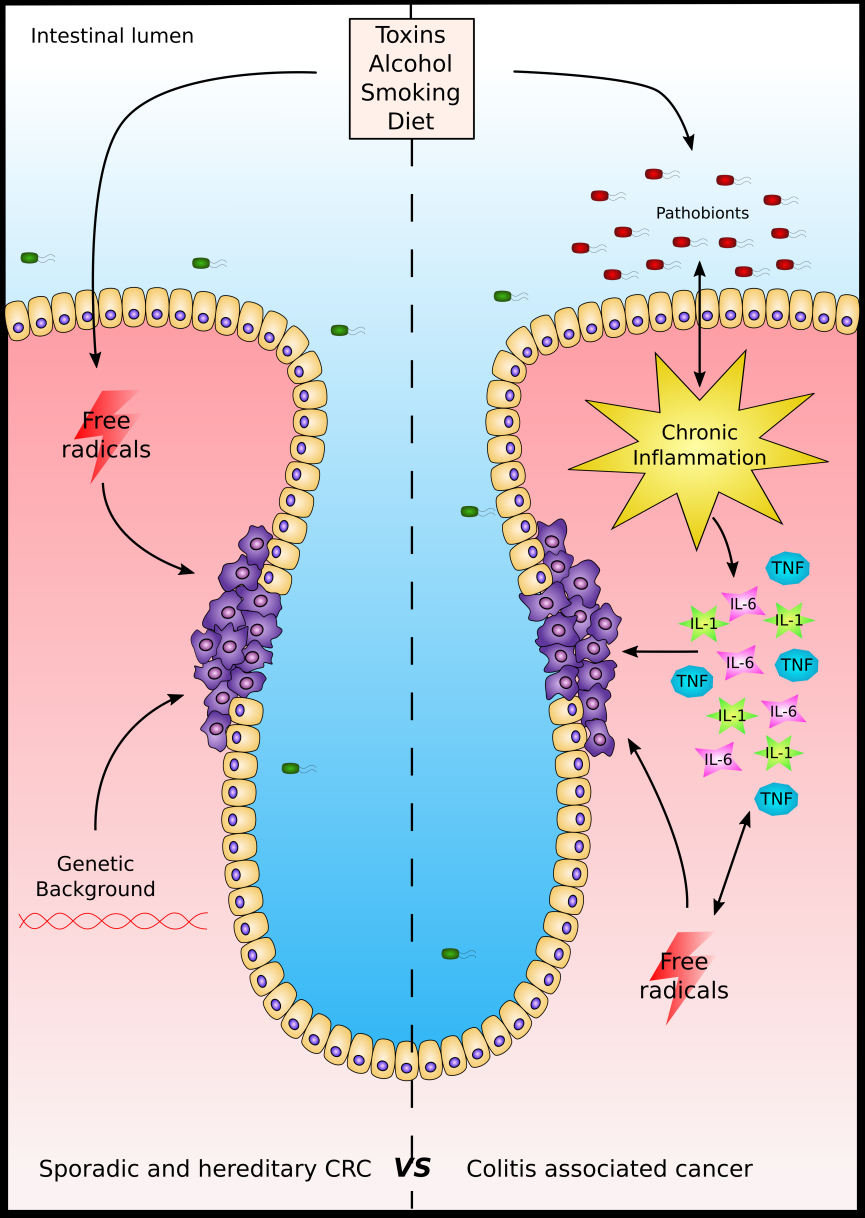 Figure 1 Scheme of colonic carcinogenesis. Left: Environmental cues such as toxins, alcohol, smoke and diet can produce free radicals (such as reactive oxygen and nitrogen species) that can damage genomic DNA. Accumulating mutations, in particular in genes that encode for mitogenic, cell cycle or apoptosis factors such as APC, BRAF, KRAS, EGF and p53 can then eventually lead to colon carcinogenesis. Genetic background such as inborn APC mutations (hereditary familial adenomatous polyposis) or other hereditary mutations also predispose towards colon tumourigenesis, although hereditary CRC is rare[81]. Right: In addition do their direct noxious effect on the tissue, environmental cues can also alter the microbiotic population of the intestine, promoting the proliferation of pathogenic bacteria (pathobionts). Pathobionts and chronic inflammation are closely related and both induce the expression of pro-inflammatory cytokines that accumulate in the mucosa. Persistent inflammation interferes with cell proliferation and apoptosis processes leading to tumourigenesis and in particular in colitis associated cancer. Inflammation itself also induces the production of free radicals that hamper genome stability can thus cause tumour development[82].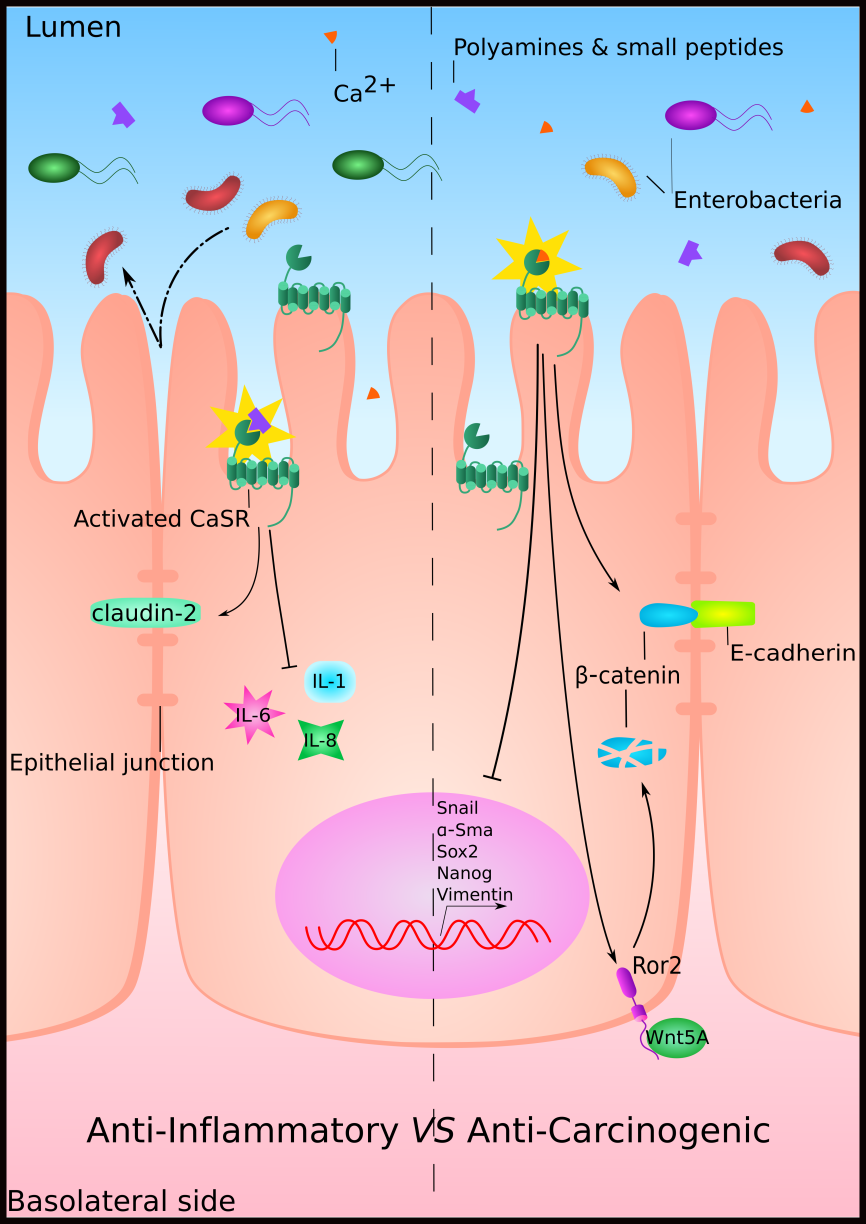 Figure 2 Protective function of the calcium-sensing receptor against inflammation and carcinogenesis in the colon. Left: The CaSR promotes intestinal barrier integrity, potentially by promoting claudin-2 expression, and inhibits the expression of pro-inflammatory cytokines, thus preventing inflammation. Right: The CaSR exerts an anti-tumourigenic effect by counteracting the mitogenic Wnt pathway, preventing β-catenin translocation into the nucleus, which is either sequestered by E-cadherin at the cell junctions or it is degraded by the non-canonical Wnt signalling (Ror2-Wnt5A) and inhibits the expression of mesenchymal and stem cells markers. Ligand typeClass and examplesReported effects on inflammationReported effects on cancerRefOrthosteric agonistsInorganic divalent and trivalent cations: Zn2+1Ca2+; Mg2+; Gd3+Reduces inflammation in mouse models of colitisIntake is correlated with reduced inflammationHigh Ca2+ intake: Associated low risk for CRC[16-18]Orthosteric agonistsPolyamines: Spermine spermidine, putrescineIncrease airway inflammation and hyperresponsivenessReduce pancreatic cancer growth in mice[5,19]Orthosteric agonistsAminoglycoside antibiotics: Neomycin, gentamycin, tobramycin--Orthosteric agonistsBasic polypeptides: poly-l-arginine, 1poly-l-lysine, and amyloid β-peptidesInduces airway inflammationReduces inflammation in mouse models of colitis-[5,20]Combined orthosteric and allosteric modulatorsD-amino-acid polypeptides:Etelcalcetide--Combined orthosteric and allosteric modulatorsL-amino acids: Phenylalanine, tryptophan--Combined orthosteric and allosteric modulatorsGlutamyl dipeptides: 1γ-Glu-Val, 1γ-Glu-CysReduces inflammation in mouse models of colitis-[21]Allosteric modulators (calcimimetics and calcilytics)Small molecule calcimimetics: Sensipar (1Cinacalcet HCL), NPS-R568, GSK3004774Increases airway hyperresponsivenessTreatment of parathyroid tumoursInhibits neuroblastoma tumour growthReduces hypercalcaemia of malignancy[5,22-24]Allosteric modulators (calcimimetics and calcilytics)Small molecule calcilytics: 1NPS-2143, Calhex, Ronacalaret, AXT-914Reduces pulmonary inflammation and airway hyperresponsiveness in rodents-[5,25,26]Cancer typeCaSRExpression of the CaSRDetectionProposed signalling pathwayRef.GastricOncogeneIncreasedmRNA, proteinTRPV4[49]ProstateOncogeneIncreasedmRNA, proteinPTHrP via trans-activation of the EGFR and ERK1/2 phosphorylationAKT phosphorylation[50-52]BreastOncogeneIncreased in breast primary tumours and in bone metastasesmRNA, proteinPTHrP via cAMPERK1/2 and TRPC1Inhibition of OPG via epiregulin[53-57]Renal carcinomaOncogeneIncreased in bone metastasising tumoursmRNA, proteinAKT phosphorylation[58]ColorectalTumour suppressorReducedmRNA, proteinCanonical and non-canonical Wnt/β-catenin pathway and EMT[3,29,59-62]EndometrialTumour suppressorReducedProteinApoptosisWnt/β-cateninVEGFR3[63]ParathyroidTumour suppressorReducedmRNA, proteinCaveolin-1 and GqCyclin D1 and RGS5[64-69]Neuro-blastomaTumour suppressorReducedmRNA, proteinApoptosis via ERK1/2Cancer testis antigens (CTAs)[22,70,71]PancreaticUnknownReducedmRNA, proteinNCX1/Ca2+/ β-catenin[19,72]